Premier’s Spirit of Democracy 
Principal Declaration and Endorsement Student Application As the principal / principal’s delegate of the school, I support this student’s application for the Premier’s Spirit of Democracy Program (PSoD) 2021‑22. I endorse and recommend this student for this opportunity. I understand that if the student wins a place within the program, the school is committed to supporting this student’s participation in the PSoD 2021-22 study tour including any pre and post program events. I will consider supporting this student to lead the development and implementation of a principal-approved school improvement project as part of the optional Emerging Leaders Initiative outlined in the program description on the Department’s website. This could include assigning a mentor-teacher and providing an opportunity for the student to present to the school council. I understand that this is a non-mandatory component of the program. Signed _______________________________________	Date ________________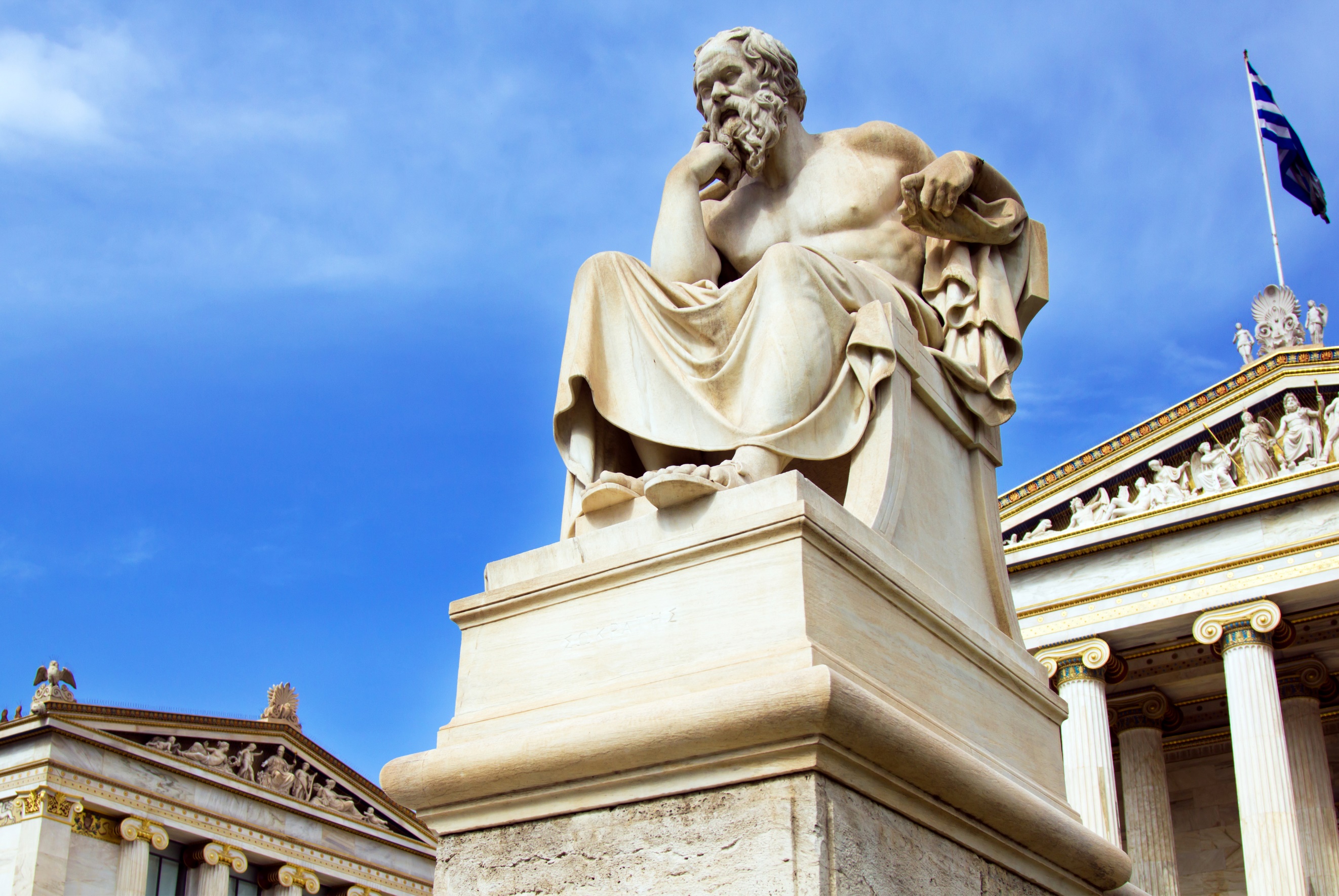 Principal information Principal information Principal name School name Position at school Contact phone numberContact email addressIn 300 words or less, drawing upon your knowledge of the student applying for PSoD 2021-22 – What experience, skills and attributes are held by the student that will support a successful experience whilst on the study tour and as a representative of PSoD?In 300 words or less, drawing upon your knowledge of the student applying for PSoD 2021-22 – What experience, skills and attributes are held by the student that will support a successful experience whilst on the study tour and as a representative of PSoD?